St Paul’s CE Primary School Privacy Notice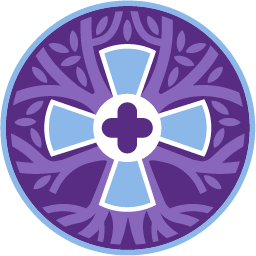 How we use pupil and parent/carer informationAdopted by:  Resources CommitteeOn:   February 2024Review:   Under data protection law, individuals have a right to be informed about how the school uses any personal data that we hold about them. We comply with this right by providing ‘privacy notices’ (sometimes called ‘fair processing notices’) to individuals where we are processing their personal data.This privacy notice explains how we collect, store and use pupil & parent/carer personal data.We, St Paul’s CE Primary School are the ‘Data controller’ for the purposes of data protection law.We have appointed Grow Education Partners Ltd as our data protection officer (DPO) and the responsible contact is David Coy (see ‘Contact us’ below). The personal data we collect and holdPersonal data that we may collect, use, store, and share (when appropriate) about pupils & parents/carers includes, but is not limited to:	Personal Information (such as name, date of birth, unique pupil number, parent’s/carer’s national insurance number)Contact details and preferences (such as telephone number, email address, postal address, for you and your emergency contacts) Assessment information (such as data scores, tracking, and internal/external testing)Protected characteristics, (such as ethnic background, religion or belief)Special educational needs information (such as EHCP’s, statements, applications for support, care or support plans)Exclusion informationRelevant medical information (such as NHS information, health checks, physical and mental health care, immunisation status and allergies and medical conditions, including physical and mental health)Attendance information (such as sessions attended, number of absences and absence reasons)Safeguarding informationDetails of any support received, including care packages, plans and support providersPhotographs & Videos (such as for internal safeguarding & security purposes, school newsletters, media and promotional purposes).Closed-circuit television (CCTV) images captured in school Data about your use of the school’s information and communications systemsPayment and banking details where required. We may also hold data about pupils that we have received from other organisations, including other schools, local authorities and the Department for Education (“DfE”).A full breakdown of the information we collect on pupils can be requested by contacting Mr Matthew Roy at office@stpauls.hounslow.sch.ukWhy we collect and use this informationThe purpose of collecting and processing this data includes but is not limited to;Contacting you in relation to your child or to inform you about School events and updatesSupporting pupil learningMonitoring and reporting on pupil progressProviding appropriate pastoral careProtecting pupil welfare and safeguarding Assessing the quality of our servicesAdministering admissions waiting listsCarrying out researchComplying with the law regarding data sharingAdhering to the statutory duties placed upon us by the Department for EducationContacting you in relation to your child or to inform you about School events and updatesSupporting pupil learningMonitoring and reporting on pupil progressProviding appropriate pastoral careProtecting pupil welfare and safeguarding Assessing the quality of our servicesAdministering admissions waiting listsCarrying out researchComplying with the law regarding data sharingAdhering to the statutory duties placed upon us by the Department for Education.The lawful basis on which we use this informationThis section contains information about the legal basis that we are relying on when handling your information.  These are defined under data protection legislation and for personally identifiably information are: You have given consent for one or more specific purposesProcessing is necessary to comply with the school’s legal obligationsProcessing is necessary to protect your vital interests  Processing is necessary for tasks in the public interest or exercise of authority vested in the controller (the provision of education)Processing is necessary for the school’s legitimate interests or the legitimate interests of a third party.When we process special category information, which is deemed to be more sensitive, the following lawful basis are used:You have given explicit consentIt is necessary to fulfil the school’s obligations or your obligationsIt is necessary to protect your vital interests Processing is carried out by a foundation or not-for-profit organisation (includes religious, political or philosophical organisations and trade unions)Reasons of public interest in the area of public health.Where we have obtained consent to use pupils’ personal data, this consent can be withdrawn at any time. We will make this clear when we ask for consent, and explain how consent can be withdrawn.An example of how we use the information you provide is: The submission of the school census returns, including a set of named pupil records, is a statutory requirement on schools under Section 537A of the Education Act 1996. Putting the school census on a statutory basis: • 	means that schools do not need to obtain parental or pupil consent to the provision of information • 	ensures schools are protected from any legal challenge that they are breaching a duty of confidence to pupils • 	helps to ensure that returns are completed by schools Collecting pupil & parent/carer informationWhile the majority of information we collect about pupils & parents/carers is mandatory, there is some information that can be provided voluntarily.Whenever we seek to collect information from you or your child, we make it clear whether providing it is mandatory or optional. If it is mandatory, we will explain the possible consequences of not complying.Storing pupil dataWe keep your information for as long as we need to in order to educate and look after our pupils. The majority of this will be stored in the pupil file and this file will follow the pupil whenever they move schools and will be retained by the last school the pupil attends.Where we are legally required or have a lawful basis to do so we will keep some information after your child has left the School. This will be retained in line with our Data Retention Schedule, a copy of which can be requested by contacting Mr Matthew Roy at office@stpauls.hounslow.sch.ukTo protect your data, we have data protection policies and procedures in place, including strong organisational and technical measures, which are regularly reviewed.  Further information can be found in our Data Protection Policy or upon request. Data Sharing In order for us to legally, effectively and efficiently function we are required to share data   with appropriate third parties, including but not limited to:Our local authority – to meet our legal obligations to share certain information with it, such as safeguarding concerns and exclusionsThe Department for Education- to meet our legal obligations to share certain information.The pupil’s family and representatives- such as in the event of an emergencyEducators and examining bodies- such as ensuring we adhere to examining regulations to guarantee the validity of examinations Ofsted- during the course of a school inspection Suppliers and service providers – to enable them to provide the service we have contracted them forCentral and local governmentOur auditors- to ensure compliance with our legal obligations Health authorities (NHS) - to ensure the wellbeing of pupils Security organisations to create a secure workplace for all staff Health and social welfare organisationsProfessional advisers and consultants - for us to develop our services and best provide our public serviceCharities and voluntary organisationsPolice forces, courts, tribunals, security services - to create a secure workplace for all at the school.  Professional bodiesSchools that the pupils attend after leaving us.Transferring data internationallyWe may send your information to other countries when:we or a company we work with store information on computer servers based overseas; orwe communicate with you when you are overseas. We conduct due diligence on the companies we share data with and note whether they process data in the UK, EEA (which means the European Union, Liechtenstein, Norway and Iceland) or outside of the EEA. The UK and countries in the EEA are obliged to adhere to the requirements of the GDPR and have equivalent legislation which confer the same level of protection to your personal data.For organisations who process data outside the UK and EEA we will assess the circumstances of how this occurs and ensure there is no undue risk.Additionally, we will assess if there are adequate legal provisions in place to transfer data outside of the UK.Why we share pupil informationWe share pupils’ data with the Department for Education (DfE) on a statutory basis. This data sharing underpins school funding and educational attainment policy and monitoring.We are required to share information about our pupils with our local authority (LA) and the Department for Education (DfE) under section 3 of The Education (Information About Individual Pupils) (England) Regulations 2013.[Academies & free schools - We are required to share information about our pupils with the (DfE) under regulation 5 of The Education (Information About Individual Pupils) (England) Regulations 2013.Data collection requirements:To find out more about the data collection requirements placed on us by the Department for Education (for example; via the school census) go to https://www.gov.uk/education/data-collection-and-censuses-for-schools.[Secondary Schools / All Through Only] Youth support servicesPupils aged 13+ [For use by educational settings with students aged 13+:]Once our pupils reach the age of 13, we also pass pupil information to our local authority and / or provider of youth support services as they have responsibilities in relation to the education or training of 13-19 year olds under section 507B of the Education Act 1996. This enables them to provide services as follows:youth support servicescareers advisersA parent or guardian can request that only their child’s name, address and date of birth is passed to their local authority or provider of youth support services by informing us. This right is transferred to the child / pupil once he/she reaches the age 16. Pupils aged 16+ [For use by educational settings with students aged 16+:]We will also share certain information about pupils aged 16+ with our local authority and / or provider of youth support services as they have responsibilities in relation to the education or training of 13-19 year olds under section 507B of the Education Act 1996.This enables them to provide services as follows: post-16 education and training providersyouth support servicescareers advisersFor more information about services for young people, please visit our local authority website. The National Pupil Database (NPD)The NPD is owned and managed by the Department for Education and contains information about pupils in schools in England. It provides invaluable evidence on educational performance to inform independent research, as well as studies commissioned by the Department. It is held in electronic format for statistical purposes. This information is securely collected from a range of sources including schools, local authorities and awarding bodies. We are required by law, to provide information about our pupils to the DfE as part of statutory data collections such as the school census and early years’ census. Some of this information is then stored in the NPD. The law that allows this is the Education (Information About Individual Pupils) (England) Regulations 2013.To find out more about the NPD, go to https://www.gov.uk/government/publications/national-pupil-database-user-guide-and-supporting-information.The department may share information about our pupils from the NPD with third parties who promote the education or well-being of children in England by:conducting research or analysisproducing statisticsproviding information, advice or guidanceThe Department has robust processes in place to ensure the confidentiality of our data is maintained and there are stringent controls in place regarding access and use of the data. Decisions on whether DfE releases data to third parties are subject to a strict approval process and based on a detailed assessment of:who is requesting the datathe purpose for which it is requiredthe level and sensitivity of data requested: and the arrangements in place to store and handle the data To be granted access to pupil information, organisations must comply with strict terms and conditions covering the confidentiality and handling of the data, security arrangements and retention and use of the data.For more information about the department’s data sharing process, please visit: https://www.gov.uk/data-protection-how-we-collect-and-share-research-data For information about which organisations the department has provided pupil information, (and for which project), please visit the following website: https://www.gov.uk/government/publications/national-pupil-database-requests-receivedTo contact DfE: https://www.gov.uk/contact-dfeData Protection Rights Individuals have a right to make a ‘subject access request’ to gain access to personal information that the school holds about them.Parents/carers can make a request with respect to their child’s data where the child is not considered mature enough to understand their rights over their own data (usually under the age of 12), or where the child has provided consent.If you make a subject access request, and if we do hold information about you, we will:Give you a description of itTell you why we are holding and processing it, and how long we will keep it forExplain where we got it from, if not from youTell you who it has been, or will be, shared withLet you know whether any automated decision-making is being applied to the data, and any consequences of this NOT provide information where it compromises the privacy of othersGive you a copy of the information in an intelligible form.You may also have the right for your personal information to be transmitted electronically to another organisation in certain circumstances.In most cases, we will respond to subject access requests within 1 month, as required under data protection legislation However, we are able to extend this period by up to 2 months for complex requests or exceptional circumstances.Your Other Rights regarding your Data:You may:Withdraw your consent to processing at any time (this only relates to data for which the school relies on consent as a lawful basis for processing) Ask us to rectify, erase or restrict processing of your personal data, or object to the processing of it in certain circumstances and where sufficient supporting evidence is suppliedPrevent the use of your personal data for direct marketingChallenge processing which has been justified on the basis of public interest, official authority or legitimate interestsRequest a copy of agreements under which your personal data is transferred outside of United KingdomObject to decisions based solely on automated decision making or profiling (decisions taken with no human involvement, that might negatively affect you)Request a cease to any processing that is likely to cause damage or distressBe notified of a data breach in certain circumstancesRefer a complaint to the ICOAsk for your personal data to be transferred to a third party in a structured, commonly used and machine-readable format (in certain circumstances).The School will comply with the Data Protection legislation in regard to dealing with all data requests submitted in any format, although individuals are asked to preferably submit their request in written format to assist with comprehension. Parents/carers also have a legal right to access to their child’s educational record. If you would like to exercise any of the rights or requests listed above, please contact Mr Matthew Roy, School Business Manager office@stpauls.hounslow.sch.uk02085603297St Paul’s CE primary school, St Paul’s Road, Brentford , TW8 0PNWe reserve the to verify the requesters identification by asking for Photo ID. If this proves insufficient then further ID may be required. Data Protection Breaches If you suspect that yours or someone else’s data has been subject to unauthorised or unlawful processing, accidental loss, destruction or damage. Then we ask that you please contact Mr Matthew Roy via office@stpauls.hounslow.sch.uk and advise us without undue delay. ComplaintsWe take any complaints about our collection and use of personal information very seriously.If you think that our collection or use of personal information is unfair, misleading or inappropriate, or have any other concern about our data processing, please raise this with us in the first instance.To make a complaint, please contact our data protection officer, David Coy (contactable on david.coy@london.anglican.org, 07903 506531).Alternatively, you can refer a complaint to the Information Commissioner’s Office:Report a concern online at https://ico.org.uk/concerns/Call 0303 123 1113Or write to: Information Commissioner’s Office, Wycliffe House, Water Lane, Wilmslow, Cheshire, SK9 5AFContact usIf you have any questions, concerns or would like more information about anything mentioned in this privacy notice, please contact our School Data Protection Lead; School Business Manager Matthew Roy or the Data Protection Officer, David Coy (contactable on david.coy@london.anglican.org, 07903 506531).